Cable Expands Mobile Base By 550,000 During Q2Cable companies gained 550,000 mobile accounts during the latest quarter, 13.4% more than they did during the same period a year ago. Comcast reported that it now serves 3.4 million customers, Charter 2.9 million and Altice 180,000.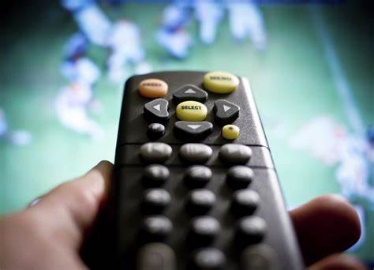 FierceWireless 7/30/21https://www.fiercewireless.com/wireless/cable-mvnos-add-550-000-wireless-subs-q2Image credit:https://www.bing.com/images/search?view=detailV2&ccid=TujFIVqa&id=788EE79D22FAE0EF1AB24556828CDE27665B5927&thid=OIP.TujFIVqapoU6AjFta7VM9QHaFW&mediaurl=https%3a%2f%2fth.bing.com%2fth%2fid%2fR.4ee8c5215a9aa6853a02316d6bb54cf5%3frik%3dJ1lbZifejIJWRQ%26riu%3dhttp%253a%252f%252fcbsnews1.cbsistatic.com%252fhub%252fi%252f2015%252f09%252f04%252fd74ccd91-a923-49af-a3c2-9da100ad7228%252fcable-tv.jpg%26ehk%3dy45%252b8AnLDrk3NKdbOhq8haQAdjB5UgrHMQnxOGUCVps%253d%26risl%3d1%26pid%3dImgRaw%26r%3d0&exph=2835&expw=3921&q=cable+tv&simid=608010869221700518&FORM=IRPRST&ck=A36A1D0DC21CF9905C93737E34410621&selectedIndex=11&ajaxhist=0&ajaxserp=0